Il nostro sincero ringraziamento a chi ha scelto la cultura musicale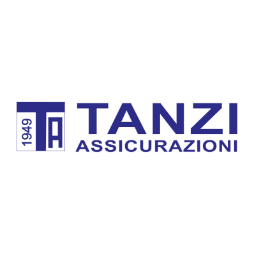 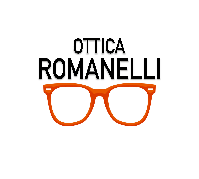 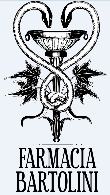 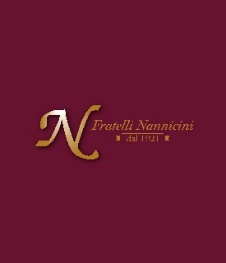 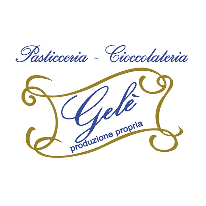 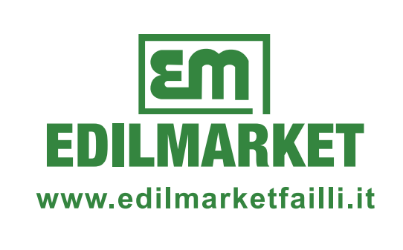 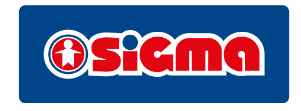 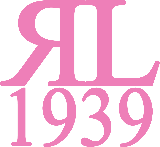 Prossimo concerto domenica 18 marzo, ore 17,00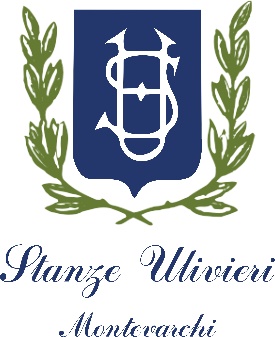 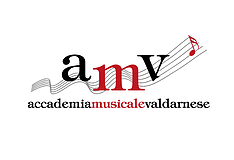 XXXIII STAGIONE CONCERTISTICACircolo Stanze Ulivieri – Montevarchi                  SPAZIO GIOVANI PIANISTIMATILDE LOMBARDI-SORAYA MARTINI-LINDA TORRINI      CONCERTO VOCE E PIANOFORTE	  ANNA AURIGI soprano ALESSIO SALA pianoforte  18 Febbraio 2024 ore 17,00     Stanze UlivieriMontevarchi ArSpazio Giovani PianistiM. Clementi		Sonatina op. 36 n. 6					Matilde LombardiC. Debussy		Arabesque					Soraya MartiniL. v. Beethoven		Sonata  op. 31 n. 2			- Largo - Allegro					Linda TorriniAnna Aurigi soprano  - Alessio Sala pianoforte
F. Schubert		Nachtstueck			An der Mond			Auf dem SeeF. Schubert		Momenti musicali op. 94 nn. 5 e 6 J. Brahms		Vergebliches Staendchen op. 84 n. 4			Die Mainacht op. 43 n. 3 			Madchenlied op. 85 n. 3			Meine liebe ist gruen op. 63 n. 5F. Mendelsshon 	Romanza senza parole op. 38 n. 5 in la minore			Romanza op. 38 n. 6 "Duetto"M. De Falla		7 Canciones populares F. P.Tosti		Marechiare 			A vucchellaG. Rossini		La danza